MİNİK BİLGİNLEREYLÜL AYLIK EĞİTİM PLANLARIEYLÜL TAM GÜNLÜK EĞİTİM AKIŞIEYLÜL ETKİNLİK PLANI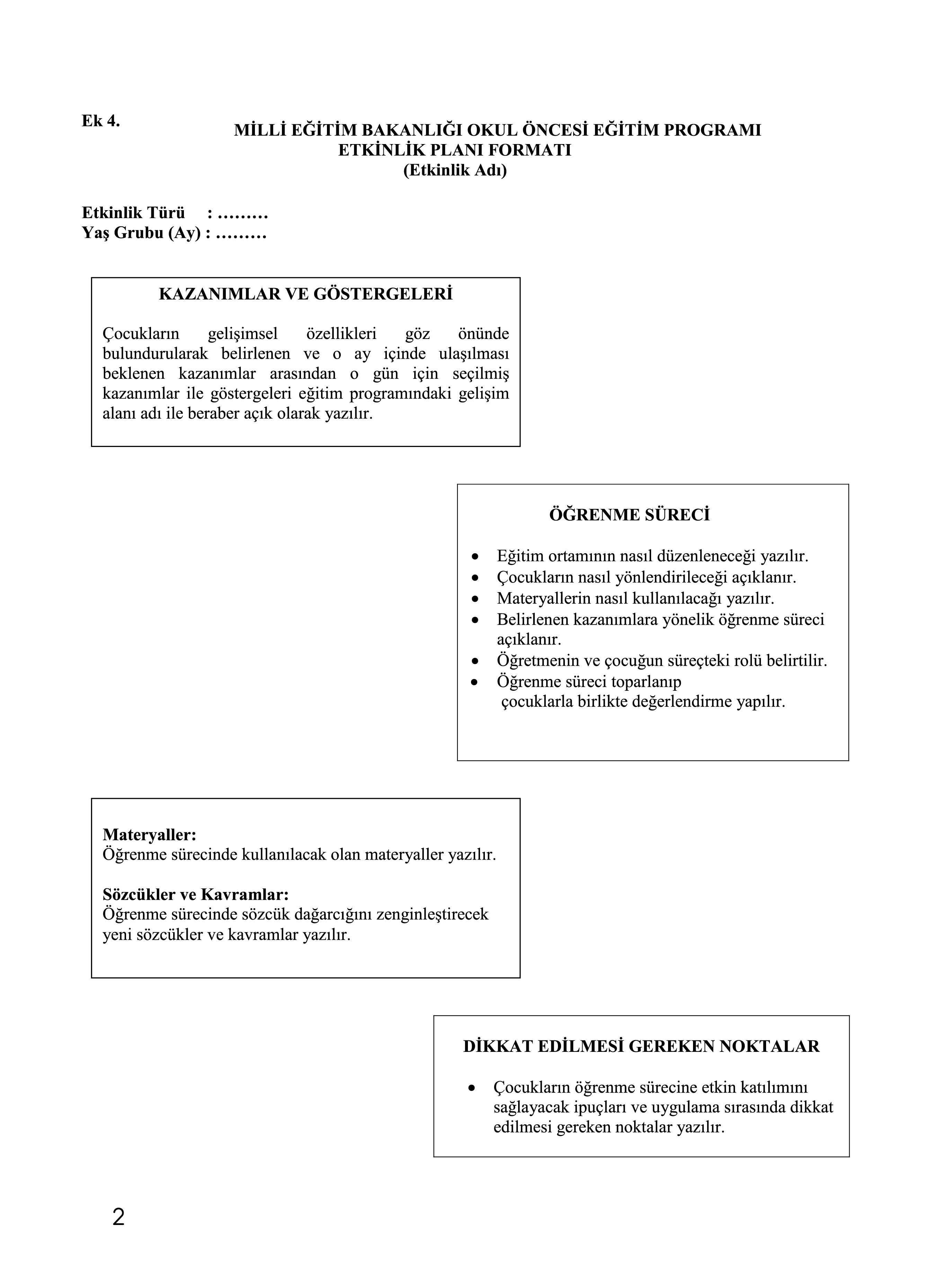 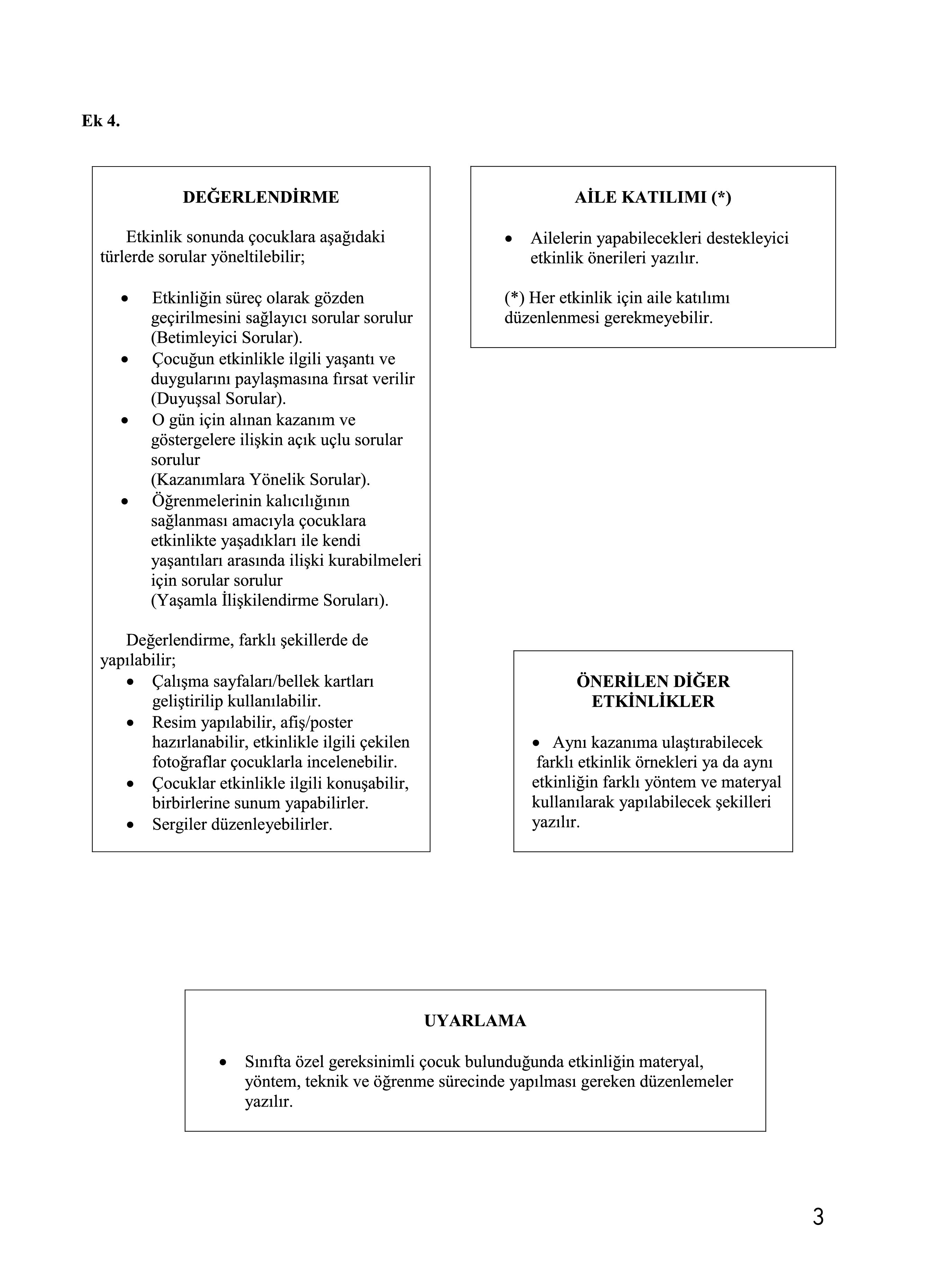 MİLLÎ EĞİTİM BAKANLIĞI OKUL ÖNCESİ EĞİTİM PROGRAMIAYLIK EĞİTİM PLANIOKUL ADI:	..............................................................................................TARİH:	YAŞ GRUBU (AY): ..............................................................................................ÖĞRETMENİN ADI: .............................................................................................BİLİŞSEL GELİŞİMKazanım 1:	Nesne / durum / olaya dikkatini verir.Göstergeleri:	Dikkat edilmesi gereken nesne / durum / olaya odaklanır. Dikkatini çeken nesne / durum / olayı ayrıntılarıyla açıklar.	Kazanım 3:	Algıladıklarını hatırlar.Göstergeleri:		Nesne / durum ve olayı bir süre sonra yeniden söyler. Hatırladıklarını yeni durumlarda kullanır.Kazanım 5:	Nesne ya da varlıkları gösterir.Göstergeleri:		Nesne / varlığın rengini söyler. Nesne / varlığın şeklini söyler. Nesne / varlığın sesini söyler.Kazanım 6:	Nesne ya da varlıkları özelliklerine göre eşleştirir.Göstergeleri:	Nesne / varlıkları sesine göre ayırt eder, eşleştirir. Nesne / varlıkları miktarına göre ayırt eder, eşleştirir.Kazanım 8:	Nesne / varlıkların özelliklerini karşılaştırır.Göstergeleri:	Nesne / varlıkların rengini ayırt eder, karşılaştırır. Nesne / varlıkların şeklini ayırt eder / karşılaştırır.Kazanım 12:	Geometrik şekilleri tanır.Göstergeleri:	Gösterilen geometrik şeklin ismini söyler. Geometrik şekillere benzeyen nesneleri gösterir. Geometrik şekillerin özelliklerini söyler. Kazanım 13:		Günlük yaşamda kullanılan sembolleri tanır. Verilen açıklmaya uygun sembolü gösterir.Göstergeleri:	Gösterilen sembolün anlamını söyler.Kazanım 14:	Nesnelerle örüntü oluşturur.Göstergeleri:	Modele bakarak nesnelerle örüntü oluşturur. En çok üç ögeden oluşan örüntüdeki kuralı söyler. Bir örüntüde eksik bırakılan ögeyi tamamlar.Kazanım 15:	Parça bütün ilişkisini kavrar.Göstergeleri:     Bir bütünün parçalarını söyler. Parçaları birleştirerek bütün elde eder.MİLLÎ EĞİTİM BAKANLIĞI OKUL ÖNCESİ EĞİTİM PROGRAMIAYLIK EĞİTİM PLANIOKUL ADI:	..............................................................................................TARİH:	YAŞ GRUBU (AY): ..............................................................................................ÖĞRETMENİN ADI: .............................................................................................MOTOR GELİŞİMİKazanım 4:	Küçük kas kullanımı gerektiren hareketleri yapar.Göstergeleri:	Kalemi doğru tutar. Kalem kontrolünü sağlar. Çizgileri istenilen niteliklerde çizer. Değişik malzemeler kullanarak resim yapar.	DİL GELİŞİMİKazanım 9:	Ses bilgisi farkındalığı gösterir.Göstergeleri:	Sözcüklerin başlangıç seslerini söyler.Kazanım 10:	Görsel materyalleri okur.Göstergeleri:	Görsel materyalleri inceler. Görsel materyalleri kullanarak olay, öykü gibi kompozisyonlar oluşturur.SOSYAL DUYGUSAL GELİŞİMKazanım 12:	Değişik ortamlardaki kurallara uyar.Göstergeleri:		Kuralların gerekli olduğunu söyler. İstekleri ile kuralları çeliştiğinde kurallara uygun davranır. Nezaket kurallarına uyar.Renk:	KırmızıGeometrik Şekil: 	DaireSayı:	1 sayısıZaman:	SonbaharKavram:	Kısa - uzunSesler:			   “e” sesiMİLLÎ EĞİTİM BAKANLIĞI OKUL ÖNCESİ EĞİTİM PROGRAMITAM GÜNLÜK EĞİTİM AKIŞIOKUL ADI:	..............................................................................................TARİH:	YAŞ GRUBU (AY): ...............................................................................................ÖĞRETMENİN ADI: .............................................................................................* Güne Başlama Zamanı..................................................................................................................................................* Oyun ZamanıÖğrenme merkezlerinde oyun* Kahvaltı - Temizlik..................................................................................................................................................* Etkinlik Zamanı“Heykel Oyunu” oyunu: Oyun etkinliği - Müzik etkinliği - Türkçe etkinliği (bütünleştirilmiş etkinlikler) * Öğle Yemeği - Temizlik..................................................................................................................................................* Dinlenme..................................................................................................................................................* Etkinlik Zamanı“İlk gün gezileri” oyun: Oyun etkinliği (bireysel etkinlikler)* Oyun Zamanı..................................................................................................................................................* Günü Değerlendirme Zamanı..................................................................................................................................................* Eve Gidiş..................................................................................................................................................	Öğretmen İmza	Okul Müdürü İmza	MİLLÎ EĞİTİM BAKANLIĞI OKUL ÖNCESİ EĞİTİM PROGRAMI ETKİNLİK PLANIEtkinlik Türü:	Türkçe etkinliği - Oyun etkinliği - Müzik etkinliği	 (bütünleştirilmiş etkinlik - bireysel etkinlik)Yaş Grubu (Ay):	..................................MİLLÎ EĞİTİM BAKANLIĞI OKUL ÖNCESİ EĞİTİM PROGRAMITAM GÜNLÜK EĞİTİM AKIŞIOKUL ADI:	..............................................................................................TARİH:	YAŞ GRUBU (AY): ...............................................................................................ÖĞRETMENİN ADI: .............................................................................................* Güne Başlama Zamanı..................................................................................................................................................* Oyun ZamanıÖğrenme merkezlerinde oyun* Kahvaltı - Temizlik..................................................................................................................................................* Etkinlik Zamanı“Yağ satarım, bal satarım” oyunu: Oyun etkinliği - Müzik etkinliği - Türkçe etkinliği (bütünleştirilmiş etkinlikler) * Öğle Yemeği - Temizlik..................................................................................................................................................* Dinlenme..................................................................................................................................................* Etkinlik Zamanı“Daha dün annemizin kollarında”: Müzik etkinliği (bütünleştirilmiş etkinlikler)* Oyun ZamanıÖğrenme merkezlerinde oyun* Günü Değerlendirme Zamanı..................................................................................................................................................* Eve Gidiş.................................................................................................................................................. 	Öğretmen İmza	Okul Müdürü İmza	MİLLÎ EĞİTİM BAKANLIĞI OKUL ÖNCESİ EĞİTİM PROGRAMI ETKİNLİK PLANIEtkinlik Türü:	Oyun etkinliği - Okuma yazmaya hazırlık etkinliği  - Müzik etkinliği (bütünleştirilmiş etkinlik)Yaş Grubu (Ay):	..................................MİLLÎ EĞİTİM BAKANLIĞI OKUL ÖNCESİ EĞİTİM PROGRAMITAM GÜNLÜK EĞİTİM AKIŞIOKUL ADI:	..............................................................................................TARİH:	YAŞ GRUBU (AY): ...............................................................................................ÖĞRETMENİN ADI: .............................................................................................* Güne Başlama Zamanı..................................................................................................................................................* Oyun ZamanıÖğrenme merkezlerinde oyun* Kahvaltı - Temizlik..................................................................................................................................................* Etkinlik Zamanı“İstop oyunu”: Oyun etkinliği (bütünleştirilmiş etkinlikler) * Öğle Yemeği - Temizlik..................................................................................................................................................* Dinlenme..................................................................................................................................................* Etkinlik Zamanı“Okul parmak oyunu”: Türkçe etkinliği - Oyun etkinliği (bütünleştirilmiş etkinlikler)“Daldan dala elma toplarız” oyunu: Oyun etkinliği - Müzik etkinliği - Türkçe etkinliği (bütünleştirilmiş etkinlikler)  * Oyun ZamanıÖğrenme merkezlerinde oyun* Günü Değerlendirme Zamanı..................................................................................................................................................* Eve Gidiş.................................................................................................................................................. 	Öğretmen İmza					Okul Müdürü İmzaMİLLÎ EĞİTİM BAKANLIĞI OKUL ÖNCESİ EĞİTİM PROGRAMI ETKİNLİK PLANIEtkinlik Türü:	Türkçe etkinliği -  Müzik etkinliği - Oyun etkinliği  - 	Okuma yazmaya hazırlık etkinliği (bütünleştirilmiş etkinlik)Yaş Grubu (Ay):	..................................MİLLÎ EĞİTİM BAKANLIĞI OKUL ÖNCESİ EĞİTİM PROGRAMITAM GÜNLÜK EĞİTİM AKIŞIOKUL ADI:	..............................................................................................TARİH:	YAŞ GRUBU (AY): ...............................................................................................ÖĞRETMENİN ADI: .............................................................................................* Güne Başlama Zamanı..................................................................................................................................................* Oyun ZamanıÖğrenme merkezlerinde oyun* Kahvaltı - Temizlik..................................................................................................................................................* Etkinlik Zamanı“Kurt baba” oyunu: Oyun etkinliği - Drama çalışmaları (bütünleştirilmiş etkinlikler) * Öğle Yemeği - Temizlik..................................................................................................................................................* Dinlenme..................................................................................................................................................* Etkinlik ZamanıSanat etkinliği (bireysel etkinlikler)* Oyun ZamanıÖğrenme merkezlerinde oyun* Günü Değerlendirme Zamanı..................................................................................................................................................* Eve Gidiş.................................................................................................................................................. 	Öğretmen İmza					Okul Müdürü İmzaMİLLÎ EĞİTİM BAKANLIĞI OKUL ÖNCESİ EĞİTİM PROGRAMI ETKİNLİK PLANIEtkinlik Türü:	Oyun etkinliği - Drama çalışması - Sanat etkinliği 	(bütünleştirilmiş etkinlik - bireysel etkinlik)Yaş Grubu (Ay):	..................................MİLLÎ EĞİTİM BAKANLIĞI OKUL ÖNCESİ EĞİTİM PROGRAMITAM GÜNLÜK EĞİTİM AKIŞIOKUL ADI:	..............................................................................................TARİH:	YAŞ GRUBU (AY): ...............................................................................................ÖĞRETMENİN ADI: .............................................................................................* Güne Başlama Zamanı..................................................................................................................................................* Oyun ZamanıÖğrenme merkezlerinde oyun* Kahvaltı - Temizlik..................................................................................................................................................* Etkinlik Zamanı“Ormanda Gezinti” oyunu: Oyun etkinliği - Drama çalışması (bütünleştirilmiş etkinlikler) * Öğle Yemeği - Temizlik..................................................................................................................................................* Dinlenme..................................................................................................................................................* Etkinlik ZamanıMatematik etkinliği - Okuma yazmaya hazırlık etkinliği (bütünleştirilmiş etkinlikler - bireysel etkinlikler)* Oyun ZamanıÖğrenme merkezlerinde oyun* Günü Değerlendirme Zamanı..................................................................................................................................................* Eve Gidiş.................................................................................................................................................. 	Öğretmen İmza					Okul Müdürü İmzaMİLLÎ EĞİTİM BAKANLIĞI OKUL ÖNCESİ EĞİTİM PROGRAMI ETKİNLİK PLANIEtkinlik Türü:	Matematik etkinliği - Okuma yazmaya hazırlık etkinliği - Oyun etkinliği - 	Drama çalışması - Sanat etkinliği (bütünleştirilmiş etkinlik - bireysel etkinlik)Yaş Grubu (Ay):	..................................MİLLÎ EĞİTİM BAKANLIĞI OKUL ÖNCESİ EĞİTİM PROGRAMITAM GÜNLÜK EĞİTİM AKIŞIOKUL ADI:	..............................................................................................TARİH:	YAŞ GRUBU (AY): ...............................................................................................ÖĞRETMENİN ADI: .............................................................................................* Güne Başlama Zamanı..................................................................................................................................................* Oyun ZamanıÖğrenme merkezlerinde oyun* Kahvaltı - Temizlik..................................................................................................................................................* Etkinlik Zamanı“Sıcak - soğuk” oyunu: Oyun etkinliği - Türkçe etkinliği (bütünleştirilmiş etkinlikler) * Öğle Yemeği - Temizlik..................................................................................................................................................* Dinlenme..................................................................................................................................................* Etkinlik Zamanı“Sar sar makarayı” oyunu: Oyun etkinliği - Müzik etkinliği (bütünleştirilmiş etkinlikler)* Oyun ZamanıÖğrenme merkezlerinde oyun* Günü Değerlendirme Zamanı..................................................................................................................................................* Eve Gidiş.................................................................................................................................................. 	Öğretmen İmza					Okul Müdürü İmzaMİLLÎ EĞİTİM BAKANLIĞI OKUL ÖNCESİ EĞİTİM PROGRAMI ETKİNLİK PLANIEtkinlik Türü:	Oyun etkinliği - Okuma yazmaya hazırlık etkinliği - Türkçe etkinliği – 	Müzik etkinliği (bütünleştirilmiş etkinlik)Yaş Grubu (Ay):	..................................MİLLÎ EĞİTİM BAKANLIĞI OKUL ÖNCESİ EĞİTİM PROGRAMITAM GÜNLÜK EĞİTİM AKIŞIOKUL ADI:	..............................................................................................TARİH:	YAŞ GRUBU (AY): ...............................................................................................ÖĞRETMENİN ADI: .............................................................................................* Güne Başlama Zamanı..................................................................................................................................................* Oyun ZamanıÖğrenme merkezlerinde oyun* Kahvaltı - Temizlik..................................................................................................................................................* Etkinlik Zamanı“Çiftçi amca” oyunu: Oyun etkinliği - Drama çalışmaları (bütünleştirilmiş etkinlikler) * Öğle Yemeği - Temizlik..................................................................................................................................................* Dinlenme..................................................................................................................................................* Etkinlik Zamanı“Ördek” parmak oyunu: Oyun etkinliği - Türkçe etkinliği (bütünleştirilmiş etkinlikler)* Oyun ZamanıÖğrenme merkezlerinde oyun* Günü Değerlendirme Zamanı..................................................................................................................................................* Eve Gidiş.................................................................................................................................................. 	Öğretmen İmza					Okul Müdürü İmzaMİLLÎ EĞİTİM BAKANLIĞI OKUL ÖNCESİ EĞİTİM PROGRAMI ETKİNLİK PLANIEtkinlik Türü:	Oyun etkinliği - Okuma yazmaya hazırlık etkinliği - Türkçe etkinliği – 	Müzik etkinliği (bütünleştirilmiş etkinlik)Yaş Grubu (Ay):	..................................MİLLÎ EĞİTİM BAKANLIĞI OKUL ÖNCESİ EĞİTİM PROGRAMITAM GÜNLÜK EĞİTİM AKIŞIOKUL ADI:	..............................................................................................TARİH:	YAŞ GRUBU (AY): ...............................................................................................ÖĞRETMENİN ADI: .............................................................................................* Güne Başlama Zamanı..................................................................................................................................................* Oyun ZamanıÖğrenme merkezlerinde oyun* Kahvaltı - Temizlik..................................................................................................................................................* Etkinlik Zamanı“Öt kuşum öt” oyunu: Oyun etkinliği - Türkçe etkinliği (bütünleştirilmiş etkinlikler) * Öğle Yemeği - Temizlik..................................................................................................................................................* Dinlenme..................................................................................................................................................* Etkinlik Zamanı“Uçtu uçtu” oyunu: Oyun etkinliği - Türkçe etkinliği (bütünleştirilmiş etkinlikler)* Oyun ZamanıÖğrenme merkezlerinde oyun* Günü Değerlendirme Zamanı..................................................................................................................................................* Eve Gidiş.................................................................................................................................................. 	Öğretmen İmza					Okul Müdürü İmzaMİLLÎ EĞİTİM BAKANLIĞI OKUL ÖNCESİ EĞİTİM PROGRAMI ETKİNLİK PLANIEtkinlik Türü:	Oyun etkinliği - Okuma yazmaya hazırlık etkinliği - Sanat etkinliği – 	Matematik  etkinliği (bütünleştirilmiş etkinlik - bireysel etkinlik)Yaş Grubu (Ay):	..................................MİLLÎ EĞİTİM BAKANLIĞI OKUL ÖNCESİ EĞİTİM PROGRAMITAM GÜNLÜK EĞİTİM AKIŞIOKUL ADI:	..............................................................................................TARİH:	YAŞ GRUBU (AY): ...............................................................................................ÖĞRETMENİN ADI: .............................................................................................* Güne Başlama Zamanı..................................................................................................................................................* Oyun ZamanıÖğrenme merkezlerinde oyun* Kahvaltı - Temizlik..................................................................................................................................................* Etkinlik Zamanı“Meyveler” parmak oyunu: Oyun etkinliği - Türkçe etkinliği (bütünleştirilmiş etkinlikler) * Öğle Yemeği - Temizlik..................................................................................................................................................* Dinlenme..................................................................................................................................................* Etkinlik ZamanıÖrüntü çalışmaları ve dikkat alıştırmaları - Okuma yazmaya hazırlık etkinliği (bütünleştirilmiş etkinlikler)* Oyun ZamanıÖğrenme merkezlerinde oyun* Günü Değerlendirme Zamanı..................................................................................................................................................* Eve Gidiş.................................................................................................................................................. 	Öğretmen İmza					Okul Müdürü İmzaMİLLÎ EĞİTİM BAKANLIĞI OKUL ÖNCESİ EĞİTİM PROGRAMI ETKİNLİK PLANIEtkinlik Türü:	Oyun etkinliği - Okuma yazmaya hazırlık etkinliği - Sanat etkinliği – 	Matematik  etkinliği (bütünleştirilmiş etkinlik)Yaş Grubu (Ay):	..................................MİLLÎ EĞİTİM BAKANLIĞI OKUL ÖNCESİ EĞİTİM PROGRAMITAM GÜNLÜK EĞİTİM AKIŞIOKUL ADI:	..............................................................................................TARİH:	YAŞ GRUBU (AY): ...............................................................................................ÖĞRETMENİN ADI: .............................................................................................* Güne Başlama Zamanı..................................................................................................................................................* Oyun ZamanıÖğrenme merkezlerinde oyun* Kahvaltı - Temizlik..................................................................................................................................................* Etkinlik Zamanı“Çömleğimde ne var?” oyunu: Oyun etkinliği - Müzik etkinliği (bütünleştirilmiş etkinlikler) * Öğle Yemeği - Temizlik..................................................................................................................................................* Dinlenme..................................................................................................................................................* Etkinlik Zamanı“Kırmızı” şarkısı: Müzik etkinliği (bütünleştirilmiş etkinlikler)* Oyun ZamanıÖğrenme merkezlerinde oyun* Günü Değerlendirme Zamanı..................................................................................................................................................* Eve Gidiş.................................................................................................................................................. 	Öğretmen İmza					Okul Müdürü İmzaMİLLÎ EĞİTİM BAKANLIĞI OKUL ÖNCESİ EĞİTİM PROGRAMI ETKİNLİK PLANIEtkinlik Türü:	Oyun etkinliği - Müzik etkinliği (bütünleştirilmiş etkinlik)Yaş Grubu (Ay):	..................................MİLLÎ EĞİTİM BAKANLIĞI OKUL ÖNCESİ EĞİTİM PROGRAMITAM GÜNLÜK EĞİTİM AKIŞIOKUL ADI:	..............................................................................................TARİH:	YAŞ GRUBU (AY): ...............................................................................................ÖĞRETMENİN ADI: .............................................................................................* Güne Başlama Zamanı..................................................................................................................................................* Oyun ZamanıÖğrenme merkezlerinde oyun* Kahvaltı - Temizlik..................................................................................................................................................* Etkinlik Zamanı“Kızgın ayı” oyunu: Oyun etkinliği - Türkçe etkinliği (bütünleştirilmiş etkinlikler) * Öğle Yemeği - Temizlik..................................................................................................................................................* Dinlenme..................................................................................................................................................* Etkinlik Zamanı“Okuma yazmaya hazırlık etkinliği  - Sanat etkinliği (bütünleştirilmiş etkinlikler - bireysel etkinlikler)* Oyun ZamanıÖğrenme merkezlerinde oyun* Günü Değerlendirme Zamanı..................................................................................................................................................* Eve Gidiş.................................................................................................................................................. 	Öğretmen İmza					Okul Müdürü İmzaMİLLÎ EĞİTİM BAKANLIĞI OKUL ÖNCESİ EĞİTİM PROGRAMI ETKİNLİK PLANIEtkinlik Türü:	Oyun etkinliği - Müzik etkinliği (bütünleştirilmiş etkinlik))Yaş Grubu (Ay):	..................................MİLLÎ EĞİTİM BAKANLIĞI OKUL ÖNCESİ EĞİTİM PROGRAMITAM GÜNLÜK EĞİTİM AKIŞIOKUL ADI:	..............................................................................................TARİH:	YAŞ GRUBU (AY): ...............................................................................................ÖĞRETMENİN ADI: .............................................................................................* Güne Başlama Zamanı..................................................................................................................................................* Oyun ZamanıÖğrenme merkezlerinde oyun* Kahvaltı - Temizlik..................................................................................................................................................* Etkinlik Zamanı“Örüntü yapıyorum”: Matematik-Okuma-Yazma (bütünleştirilmiş tüm grup etkinliği)* Öğle Yemeği - Temizlik..................................................................................................................................................* Dinlenme..................................................................................................................................................* Etkinlik Zamanı“Çizgilerle Oynuyorum” Matematik-Okuma-Yazma (bütünleştirilmiş tüm grup etkinliği)* Oyun ZamanıÖğrenme merkezlerinde oyun* Günü Değerlendirme Zamanı..................................................................................................................................................* Eve Gidiş.................................................................................................................................................. 	Öğretmen İmza					Okul Müdürü İmzaMİLLÎ EĞİTİM BAKANLIĞI OKUL ÖNCESİ EĞİTİM PROGRAMI ETKİNLİK PLANIEtkinlik Türü:	Okuma-Yazmaya Hazırlık ve Matematik (bütünleştirilmiş etkinlik))Yaş Grubu (Ay):	..................................Belirli Günler HaftalarAlan GezileriAile Katılımıİlköğretim Haftası* Ailelerden okulda ilk       günlerinin nasıl geçtiğini sormaları istenir.*  Ailelerden çocukların okulda yaptıkları ile ilgili sohbet etmeleri istenir.* Ailelerden çocuklarıyla çekilmiş bir aile fotoğraflarını okula göndermeleri istenir.* Gazete ve dergilerden kesilen sonbahar mevsimi resminin çocuklara inceletilmesi istenir.* Çocuklarıyla okuldaki arkadaş ve öğretmenleriyle ilgili sohbet etmeleri istenir.* Çocukların arkadaşlarıyla oynaması için bir oyuncağını okula gönderebilirsiniz.* Evlerindeki kırmızı renkli eşyaları bulmaları istenir.* Çocuklarla ilköğretim haftası ile ilgili sohbet etmeleri istenir.* Çocuklarla sonbahar mevsimi ile ilgili sohbet etmeleri istenir.KAZANIM VE GÖSTERGELERBİLİŞSEL GELİŞİMKazanım 1: Nesne / durum ve olaya dikkatini verir.Göstergeleri: Dikkat edilmesi gereken nesne / durum ve olaya odaklanır. 	Kazanım 3: Algıladıklarını hatırlar.Göstergeleri: Nesne / durum ve olayı bir süre sonra yeniden söyler.Kazanım 10: Mekânda konumla ilgili yönergeleri uygular.Göstergeleri: Mekânda konum alır.DİL GELİŞİMİKazanım 5: Dili iletişim amacıyla kullanır.Göstergeleri: Konuşmayı başlatır, konuşmayı sürdürür. Konuşmayı sonlandırır. Sohbete katılır. Konuşmak için sırasını bekler.SOSYAL VE DUYGUSAL GELİŞİMİKazanım 12: Değişik ortamlardaki kurallara uyar.Göstergeleri: Kuralların gerekli olduğunu söyler. İstekleri ile kuralları çeliştiğinde kurallara uygun davranır. Nezaket kurallarına uyar.ÖĞRENME SÜRECİ*	Güne başlama zamanında çocuklara sınıf ve öğrenme merkezleri tanıtılır. Bunun için çocuklar tren şeklinde sıra olurlar. Çocuklar çuf çuf sesleri çıkartarak öğrenme merkezlerinden birinin yanına gelirler ve o öğrenme merkezi çocuklara tanıtılır. Sonra trenimiz başka bir öğrenme merkezine geçiyor denilerek başka bir öğrenme merkezine geçilir. Böylece tüm öğrenme merkezleri tanıtılır. Bir süre öğrenme merkezlerinde oynadıktan sonra tik tak tekerlemesi söylenir ve çocuklar da tekerlemeye eşlik ederek toparlanır. Çocuklara öğrenme merkezleri ile ilgili sorular sorulur. Öğrenme merkezlerini dolaşırken sıra olma ile ilgili konuşulur. “Sıra olurken nelere dikkat etmeliyiz? Sıra olmazsak ne olur? Öğrenme merkezlerinde neler gördünüz?” gibi sorular sorularak cevapları dinlenir.*	Çocuklarla heykel oyunu oynanır. Çocuklara oyunun nasıl oynandığı anlatılır. Çocuklara müzik açıldığı zaman dans edecekleri, müzik kapatıldığı zaman hiç hareket etmeden duracakları anlatılır. Müzik kapatıldığı zaman hareket eden çocuklar oyundan çıkarılır. Oyunu kazanan çocuğa küçük bir hediye verilebilir.* Çocuklarla okuldaki ilk günü ile ilgili sohbet edilir. Okulun bölümleri, okulda çalışan görevliler, okulda kullanılan araç gereçler vs... soru cevap şeklinde çocukların konuşmaları istenir.MATERYALLER* Müzik CD’siDEĞERLENDİRME* Tren şeklinde sıra olup nerelere gittik?* Gittiğimiz yerlerde neler gördük?* Hangi tekerlemeyi söyledik?* Sıra olmasaydık ne olurdu?* Sıra olurken nelere dikkat etmeliyiz?* Sınıfta hangi oyunu oynadık?* Çocuklarla geçirdikleri günle ilgili sohbet edilir. Kısa sorular sorularak yapılan etkinliklerin değerlendirmesi öğrenilir.ÖNERİLEN DİĞER ETKİNLİKLER* Anlatılan oyunlara benzeyen başka oyunlar oynanabilir.DİKKAT EDİLMESİ GEREKEN NOKTALAR* Oyun ve etkinliklere tüm çocukların katılımına dikkat edilmelidir.AİLE KATILIMI* Ailelerden okulda ilk günlerin nasıl geçtiğini sormaları istenir.KAZANIM VE GÖSTERGELERMOTOR GELİŞİMİKazanım 4: Küçük kas kullanımı gerektiren hareketleri yapar.Göstergeleri: Kalemi doğru tutar. Kalem kontrolünü sağlar, çizgileri istenilen nitelikte çizer.	BİLİŞSEL GELİŞİMKazanım 1: Nesne / durum ve olaya dikkatini verir.Göstergeleri: Dikkat edilmesi gereken nesne / durum ve olaya odaklanır.Kazanım 3: Algıladıklarını hatırlar.Göstergeleri: Nesne / durum ve olayı bir süre sonra yeniden söyler.ÖĞRENME SÜRECİ*	Çocuklar günaydın denilerek öğrenme merkezlerine alınır. Öğrenme merkez-lerinden çocuklarla gün içerisinde yapılacak olan etkinliklerle ilgili sohbet edilir.*	Çocuklar “el ele tutuşalım” şarkısıyla bir araya gelip halka oluştururlar. Sonra halkayı bozmadan yere otururlar. Yağ satarım bal satarım oyunu oynarlar. Bunun için bir ebe seçilir. Ebe eline bir mendil alır ve dans ederek halkanın çevresinde dolaşır. Bir taraftan da şarkı söylenir. 	
Yağ satarım, bal satarım / Ustam ölmüş ben satarım / Ustamın kürkü sarıdır / Satsam onbeş liradır. / Zambak zumbak dön arkana iyi bak / denilir. Ve ebe çocuklardan birisinin arkasına mendili bırakır. Arkasına mendil bırakılan çocuk mendili alarak ebeyi kovalamaya başlar. Ebe yakalanmadan onun yerine oturmaya çalışır. Bu şekilde mendil diğer çocuklara atılarak devam eder.* Okulla ilgili çizgi çalışmaları yaptırılır. Ayrıca okulda kullanılan araçların isimleri, okulda çalışan görevliler, öğretmenlerinin ve arkadaşlarının isimleri öğretilir.* Çocuklara daha dün annemizin kollarında adlı şarkı dinletilir. Çocuklarla birlikte bölüm bölüm söylenerek şarkı öğretilir.MATERYALLER* Çizgi ve kavram kitapları* Müzik CD’siDEĞERLENDİRME* Bugün hangi oyunları oynadık?* Hangi şarkıları söyledik? * En çok hangi etkinlikten hoşlandık?* Okul görevlileri kimler?* Öğretmenlerinin ve arkadaşlarının isimleri nelerdir?ÖNERİLEN DİĞER ETKİNLİKLER* Çocukların arkadaşlarıyla iletişimlerini arttırabilmek için değişik oyunlar oynanabilir.DİKKAT EDİLMESİ GEREKEN NOKTALAR* Çocukların oyun ve etkinliklere katılmasına dikkat etmek gerekir. Katılmayan çocuklar desteklenmeli motive edilmeye çalışılmalıdır.AİLE KATILIMI* Ailelerden çocukların okulda yaptıkları ile ilgili sohbet etmeleri istenir.KAZANIM VE GÖSTERGELERBİLİŞSEL GELİŞİMKazanım 1: Nesne / durum ve olaya dikkatini verir.Göstergeleri: Dikkat edilmesi gereken nesne / durum ve olaya odaklanır. Dikkatini çeken nesne / durum ve olayı ayrıntılarıyla açıklar.ÖĞRENME SÜRECİ*	Çocuklarla tek tek selamlaşılır ve öğrenme merkezlerine yönlendilir. Etkinlikler boyunca çocuklar gözlemlenir ve rehberlik edilir. Tik tak tekerlemesiyle snıf toplanır. Ardından sıra olalım şarkısı söylenerek sıra olunur ve okulun bölümleri çocuklara gezdirilir. Çocuklara okulun bölümleri ile ilgili gerekli bilgiler verilir. Gezi sırasında çocukların soruları cevaplanır.*	Okul gezisinden sonra çocuklar bahçeye çıkarılır. Çocuklar halka şeklinde toplanıp istop adlı oyun oynanır.*	İstop oyunundan sonra kalemi tutma, çizgi çalışmaları ve dikkat etmesi gereken olaylara odaklanabilmesi için dikkat çalışmaları yapılır. Ardından okul adlı parmak oyunu çocuklara gösterilir ve birlikte oynanır. 	
Ben büyüdüm okula gidiyorum. (Baş parmak hareket ettirilir.) 	
Okulda bir arkadaşım oldu. (İşaret parmağı hareket ettirilir.) 	
Okulda iki arkadaşım oldu. (Orta parmak hareket ettirilir.)	
Okulda üç arkadaşım oldu. (Yüzük parmak hareket ettirilir.)	
Okulda dört arkadaşım oldu. (Serçe parmak hareket ettirilir.)	
Okulda beş arkadaşım oldu. (Bütün parmaklar hareket ettirilir.)*	Yapılan okul gezisi ile ilgili sohbet edilir ve okul sevgisi ile ilgili bir hikâye anlatılır. *	Daldan elma toplarız oyunu ve şarkısı çocuklara söylenir.Hoplarız zıplarız daldan elma toplarız. (2)  Pisi gibi yatarız / Pisi gibi kalkarız.MATERYALLER* Çizgi ve dikkat alıştırmaları kitabı, * KalemDEĞERLENDİRME* Bugün okulda neler yaptın?* Bugün okulda nereleri gezdin? * Okulda hangi görevlileri tanıdın?* Okula gitmek neden önemlidir?* Okulda hangi oyunları oynadın?* Okulda hangi oyunları istersin?ÖNERİLEN DİĞER ETKİNLİKLER* Çocukların arkadaşlarıyla iletişimlerini arttırabilmek için değişik oyunlar oynanabilir.DİKKAT EDİLMESİ GEREKEN NOKTALAR* Gezi sırasında çocukların sıradan çıkmamaları, kendi başlarına bir yere gitmemelerine dikkat edilmeli.AİLE KATILIMI* Ailelerden çocuklarıyla çekilmiş bir aile fotoğraflarını okula göndermeleri istenir.KAZANIM VE GÖSTERGELERMOTOR GELİŞİMİKazanım 4: Küçük kas kullanımı gerektiren hareketleri yapar.Göstergeleri: Kalemi doğru tutar. Kalem kontrolünü sağlar, çizgileri istenilen nitelikte çizer.	BİLİŞSEL GELİŞİMKazanım 1: Nesne / durum / olaya dikkatini verir.Göstergeleri: Dikkat edilmesi gereken nesne / durum / olaya odaklanır. Dikkatini çeken nesne / olay / durum ve olayı ayrıntılarıyla açıklar.Kazanım 5: Nesne ya da varlıkları gözlemler.Göstergeleri: Nesne / varlığın rengini söyler.Kazanım 12: Geometrik şekilleri tanır.Göstergeleri: Geometrik şekillere benzeyen nesneleri gösterir. Geometrik şekillerin özelliklerini söyler.ÖĞRENME SÜRECİ*	Çocuklar güler yüzle karşılandıktan sonra öğrenme merkezlerine alınır. Çocuklar istedikleri gibi oyun oynarlar. Çocuklar gözlemlenir. Çocukların birbirlerine karşı tavırlarına ve kullandıkları nezaket sözcüklerine dikkat edilerek gerekli yerlerde uyarılarda bulunulur.*	Çocuklar sınıfın ortasında halka şeklinde toplanırlar. Kurt baba isimli oyun oynanır. Bir çocuk kurt baba seçilir ve halkaların ortasına çömelerek oturur. Çocuklar şarkıyı söyleyerek halkanın etrafında dönerler. 	
“Ormanda dolaşırken kurt babaya rastladım. Kurt baba kurt baba ne yapıyorsun?” Kurt baba bir yanıt verir ve yaptığı hareketlerle yaptığı işi vurgular (uyuyorum, dişlerini fırçalıyorum, kitap okuyorum gibi). Üçüncü kez sorulduğunda “sizi yakalayacağım” der ve çocukları yakalamaya çalışır. Yakalanan çocuk kurt baba olur ve bu şekilde devam eder.*	Çocuklara daire şekli ve kırmızı renk tanıtılır ve çeşitli boyda daire şekilleri kırmızı renge boyatılır. Daire şeklinde olan nesneler gösterilir.* Yere çizilen iki daire şekli çocuklara tanıtılır. Çocuklara bu dairelerden birisinin evleri, diğerinin okulları olduğu söylenilir. Öğretmenin verdiği farklı yönergelerle ev veya okullarına koşarlar. Oyunu tamamlayan çocuklar verilen kutulara ve kartonlarla okul çalışması yaparlar.MATERYALLER* Kartona çizilmiş daire resimleriDEĞERLENDİRME* Sınıfımızda öğretmen bir şeyler anlatırken uymamız gereken kurallar nedir? Bu kurallara uymazsak neler ile karşılaşabiliriz? ÖNERİLEN DİĞER ETKİNLİKLER* Çocuklarla benzer oyunlar oynanır.DİKKAT EDİLMESİ GEREKEN NOKTALAR* Bütün çocukların kendilerini ifade edebilmeleri için fırsat verilmeli çocuklar motive edilmelidir.AİLE KATILIMI* Gazete ve dergilerden kesilen sonbahar mevsimi resminin çocuklara inceletilmesi istenir.KAZANIM VE GÖSTERGELERMOTOR GELİŞİMİKazanım 4: Küçük kas kullanımı gerektiren hareketleri yapar.Göstergeleri: Kalemi doğru tutar. Kalem kontrolünü sağlar, çizgileri istenilen nitelikte çizer.	BİLİŞSEL GELİŞİMKazanım 5: Nesne ya da varlıkları gözlemler.Göstergeleri: Nesne / varlığın rengini söyler.Kazanım 13: Günlük yaşamda kullanılan belli başlı sembolleri tanır.Göstergeleri: Gösterilen sembolün anlamını söyler.ÖĞRENME SÜRECİ*	Her çocuk farklı farklı selamlanarak içeri alınır. (Birisine merhaba, diğerine günaydın, bir diğerine hoşgeldin gibi) İçeriye giren çocuklara nasıl oldukları sorulur ve kısa bir konuşmadan sonra çocuklar öğrenme merkezlerine gönderilir. *	Çocuklara 1 rakamı tanıtılır. Resim kartonuna kesik çizgilerle verilen tamamlama yaptırılır. Çizgi kitaplarından eğik, dik çizgi çalışmaları 1 rakamını tamamlama ve kırmızı renge boyama çalışmaları yaptırılır.*	Çocuklardan sıra olmaları istenilir. “Şimdi ormanda bir gezintiye çıkacağız” denilir ve sınıfın içinde sıra hâlinde yürümeye başlanır. Orman çok güzel yemyeşil mis gibi de kokuyor (derin nefes çekilir). Her tarafta çiçekler, ağaçlar var. Tabi bir de hayvanlar bakın kuşlar nasıl ötüyor (der ve çocuklar kuş gibi kanat çırpıp kuş sesi çıkartırlar). Aslan bizi görmeden kaçalım kükrüyor (çocuklar aslan gibi ses çıkarır). Hadi hızlı olalım. Bakın minicik tavşanlar var. Nasılda zıplıyorlar (çocuklar tavşan gibi zıplarlar) şeklinde çalışma devam ettirilir. Daha sonra “bugün çok yorulduk hadi ormandan çıkıp evlerimize gidelim, ormanda ki dostlarımıza da el sallayalım” denilip drama çalışması sonlandırılır. * Çocuklara resim kâğıtlarına çizilmiş 1 rakamları, daire resimleri ve kırmızı renkte krepon kâğıtları verilir. Çocuklara kırmızı krepon kâğıtlarını kopararak 1 rakamı ve daire şekillerinin üzerine yapıştırmaları söylenir.MATERYALLER* Resim kartonu, kurşun kalem, boya kalemleri, kırmızı krepon kâğıdıDEĞERLENDİRME* Ormanda gezinti nasıl bir oyundu?* Oyunu beğendiniz mi?* Ormanda yaptığınız hareketlerden en çok hangisini beğendin?* Bu oyuna benzer oyunlar oynamış mıydın?* “1” rakamını tamamlama çalışmaları hoşunuza gitti mi?* Etkinliği yaparken zorlandığınız birşey oldu mu?ÖNERİLEN DİĞER ETKİNLİKLER* Çocuklara benzer oyunlar oynatabilirler.DİKKAT EDİLMESİ GEREKEN NOKTALAR* Çocukların kalem tutuşlarına dikkat edilmelidir.AİLE KATILIMI* Çocuklarıyla okuldaki arkadaş ve öğretmenleriyle ilgili sohbet etmeleri istenir.KAZANIM VE GÖSTERGELERMOTOR GELİŞİMİKazanım 4: Küçük kas kullanımı gerektiren hareketleri yapar.Göstergeleri: Kalemi doğru tutar. Kalem kontrolünü sağlar, çizgileri istenilen nitelikte çizer.	BİLİŞSEL GELİŞİMKazanım 5: Nesne ya da varlıkları gözlemler.Göstergeleri: Nesne / varlığın rengini söyler.Kazanım 13: Günlük yaşamda kullanılan belli başlı sembolleri tanır.Göstergeleri: Gösterilen sembolün anlamını söyler.ÖĞRENME SÜRECİ*	Çocuklarla selamlaşılır. Çocukların ayakkabılarını kendilerinin çıkartması için onlara fırsat tanınır. Gerektiğinde ise küçük yardımlarda bulunulur. Öğrenme merkezlerine geçilir ve serbest şekilde oyunlar oynanır.*	Hava güzel ise çocuklar dışarıya çıkarır, değilse sınıf içinde bir araya gelirler ve jimnastik hareketleri yaparlar. Bütün çocuklar aynı hareketleri yapmaya çalışırlar. Ardından sıcak - soğuk isimli oyun oynanır. Bunun için bir oyuncak seçilir. Bütün çocuklara gösterilir ve bir ebe seçilir. Ebe sınıftan dışarıya çıkar. Diğer çocuklar seçilen oyuncağı saklarlar.  Sonra ebe içeriye girer ve saklanan oyuncağı bulmaya çalışır. Diğer çocuklar ebe oyuncağa yaklaşınca sıcak, uzaklaşınca soğuk diyerek ebeyi yönlendirirler. Ebe oyuncağı bulunca başka bir çocuk ebe olur ve oyun bu şekilde devam eder.*	Sonbahar mevsiminde yağmurların yağdığı, ağaçların yapraklarının döküldüğü, okulların açıldığı gibi özelliklerden konuşulur. Çocuklara sonbahar mevsimi ile ilgili kitap okunup, bilmeceler sorulup, sonbahar resimleri boyatılıp mevsim tanıtılır.*	“Sar sar makarayı” adlı tekerleme hareketleriyle söylenir.Sar sar makarayı / Çöz çöz makarayıOn kilo pekmez / Ye ye bitmezBeşi sana beşi bana	
Tekerlemeden sonra kitap merkezinden bir kitap seçilerek okunur.* Çocukların sevdiği hareketli bir müzik açılır. Müzik durdurulduğunda çocuklar kıpırdamadan dururlar. Tekrar müzik açıldığında ise çocuklar kaldıkları yerden dans etmeye devam ederler.MATERYALLER* Müzik CD’siDEĞERLENDİRME* Oynadığınız sıcak - soğuk oyununda kimler vardı?* Oyunda senin rolün neydi?* Bugün sınıfımızda neler yaptık?* Sonbahar mevsimin özelliklerini anlatınız.ÖNERİLEN DİĞER ETKİNLİKLER* Benzer oyunlar ve tekerlemeler söylenebilir.DİKKAT EDİLMESİ GEREKEN NOKTALAR* Etkinliklere katılmak isteyen çocuklara fırsat verilmelidir.AİLE KATILIMI* Çocukların arkadaşlarıyla oynaması için bir oyuncağını okula gönderebilirsiniz.KAZANIM VE GÖSTERGELERMOTOR GELİŞİMİKazanım 4: Küçük kas kullanımı gerektiren hareketleri yapar.Göstergeleri: Kalemi doğru tutar. Kalem kontrolünü sağlar, çizgileri istenilen nitelikte çizer.	BİLİŞSEL GELİŞİMKazanım 1: Nesne / durum / olaya dikkatini verir.Göstergeleri: Dikkat edilmesi gereken nesne / durum / olaya odaklanır. Dikkatini çeken nesne / olay / durum ve olayı ayrıntılarıyla açıklar.ÖĞRENME SÜRECİ*	Çocuklar güler yüzle karşılanır. Çocuklar boy aynasına gönderilerek kıyafetlerine bakması ve aynada yanlış bir şey görürlerse düzeltmeleri istenir. Ardından çocuklar öğrenme merkezlerine yönlendirilir. Serbest zaman esnasında  çocukların oyuncakları kullanmalarına ve birbirleriyle ilişkilerine dikkat edilir. Gerekli yerlerde çocuklar uyarılır.*	Çocuklar bir araya gelir ve “çiftçi amca” isimli oyun oynanır. Bunun için bütün çocuklar ellerini kaldırıp elma topluyormuş gibi yaparlar, bir taraftan da “hoplayalım zıplayalım daldan elma toplayalım” diye hoplarlar. “Çiftçi amca geldi yatın!” denildiğinde bütün çocuklar yüzüstü yere yatar ve gözlerini kapatırlar.Bu arada çocukların birisinin üzerine örtü örtülür. Sonra çocuklara “çiftçi amca gitti” denilir ve çocuklar kalkıp üstü örtülü arkadaşlarının kim olduğunu bulmaya çalışırlar. Oyun çocukların ilgisine göre devam eder. *	Çizgi kitaplarından kesik çizgileri birleştirme sayfaları, etkinlik kitaplarından sonbahar mevsimi ve ilköğretim haftası ile ilgili faaliyetler yaptırılır.*	“Şaklat şıklat” tekerlemesiyle çocukların dikkati toplanır. Sonra çocuklarla birlikte “ördek” isimli parmak oyunu söylenir.	
Bu anne ördek (Sağ elin baş parmağı gösterilir.) 
Bu da baba ördek (Sol elin baş parmağı gösterilir.) 
Bunlar da yavruları (Baş parmaklar dışında bütün parmaklar hareket ettirilerek gösterilir.)	
Vak vak diyorlar (Eller yumruk yapılır, açılıp kapatılır.)
Derede yüzüyorlar (Yüzme hareketi yapılır.)
Bir balık görünce (İki el birleştirilerek balık gibi yüzdürülür.)	
Ham diye yutulur (Yakalama hareketi yapılıp eller ağıza doğru götürülür.)* Sınıfa sıra hâlinde halkalar dizilir. Çocuklar sıra olurlar ve önce halkaların içinden yürüyerek, sonra çift ayakla zıplayarak, sonra tek ayakla sekerek şekillerden geçer çemberi tamamlar.MATERYALLER* Çizgi kitapları, etkinlik kitaplarıDEĞERLENDİRME* Yapılan etkinliklerde neler hissettiniz?* Bugün sınıfımızda neler yaptık?ÖNERİLEN DİĞER ETKİNLİKLER* Benzer oyunlar ve tekerlemeler uygulanabilir.DİKKAT EDİLMESİ GEREKEN NOKTALAR* Çocukların çalışma kâğıtlarına notlar alınmalı. Duygu ve hayalleri ile ilgili notlar alınmalı.AİLE KATILIMI* Evlerindeki kırmızı renkli eşyaları bulmaları istenir.KAZANIM VE GÖSTERGELERMOTOR GELİŞİMİKazanım 4: Küçük kas kullanımı gerektiren hareketleri yapar.Göstergeleri: Kalemi doğru tutar. Kalem kontrolünü sağlar. Değişik malzemeler kullanarak resim yapar.BİLİŞSEL GELİŞİMKazanım 5: Nesne ya da varlıkları gözlemler.Göstergeleri: Nesne / varlığın rengini söyler.Kazanım 6: Nesne ya da varlıkları özelliklerin göre eşleştirir.Göstergeleri: Nesne / varlıkları sesine göre ayırt eder, eşleştirir.DİL GELİŞİMİKazanım 9: Ses bilgisi farkındalığı gösterir.Göstergeleri: Sözcüklerin başlangıç seslerini söyler.Kazanım 10: Görsel metaryalleri okur.Göstergeleri: Görsel metaryalleri inceler. Görsel metaryalleri kullanarak olay, öykü gibi kompozisyonlar oluşturur.ÖĞRENME SÜRECİ*	Çocuklar sevgiyle karşılanır. İsteyen çocuklar için bilgisayarda oyunlar açılır ve çocukların bilgisayarda oynamaları sağlanır. Etkinlikler boyunca çocuklara rehber olunur ve çocukların yaptıkları etkinlikler sınıfa asılır. Çalışmalar hakkında çocuklarla sohbet edilir.*	Çocuklarla “öt kuşum öt” oyunu oynanır. Çocuklardan birisi seçilir ve gözü bağlanır. Başka bir çocuk gözü bağlanan çocuğun yanına gelir. Gelen çocuk gözü bağlanan çocuğun burnunu hafifçe sıkar. Gözü bağlı çocukta “öt kuşum öt” der. Diğer çocukta sadece “cik cik” sesi çıkarır. Çocuğun gözü açılır ve bu çocuk burnunu sıkan çocuğu bulmaya çalışır. *	Çocuklara resim kâğıdına çizilmiş mandala resmi verilerek içten dışa doğru boyattırılır. “e” sesiyle başlayan bir kelime söylenir. Çocukların da “e” sesiyle başlayan kelimeler söylemesi istenir. “e sesiyle başlayan oyuncaklarla eşleştirme oyunu oynanır. Çocuklardan şemsiye, yağmur damlaları, çocuk, yaprakları dökülmüş ağaç resimlerini kullanarak bir hikâye oluşturarak resminin çizilmesi istenir. *	Çocuklarla ritmik sayma çalışması yapılır. Çocukların önüne boncuklar konulur. Söylenilen sayı kadar boncuk almaları söylenir. Çocuklara uzun - kısa kavramı çalışmaları yaptırılır. Sınıf içindeki eşyalardan uzun - kısa örnekler verilir.* “Uçtu uçtu” adlı oyun oynanır. Oyun “uçtu uçtu güvercin uçtu” gibi uçan hayvanla başlar. Eğer uçan bir hayvan söylenirse çocuklar ellerini kaldırıp “uçar” diye bağırırlar. Eğer uçmayan bir hayvan söylenirse çocuklar ellerini yere vurup “uçmaz” diye bağırırlar. Oyun değişik hayvan isimleri söylenerek devam eder.MATERYALLER* Mandala resmi, çizilmiş resim kâğıtları, boş resim kâğıtları, boncuklarDEĞERLENDİRME* “Öt kuşum öt” oyununu beğendiniz mi?* En çok hangi hayvanı seviyorsunuz?* Hayvanlar ve yararları hakkında bildiklerinizi söyleyiniz. ÖNERİLEN DİĞER ETKİNLİKLER* Kartona çizilmiş mandala resimleriyle benzer çalışmalar yapılabilir.DİKKAT EDİLMESİ GEREKEN NOKTALAR* Çocukların boncukları ağızlarına götürmemeleri konusunda gerekli açıklamalar yapılmalıdır.AİLE KATILIMI* Çocuklarla ilköğretim haftası ile ilgili sohbet etmeleri istenir.KAZANIM VE GÖSTERGELERMOTOR GELİŞİMİKazanım 4: Küçük kas kullanımı gerektiren hareketleri yapar.Göstergeleri: Kalemi doğru tutar. Kalem kontrolünü sağlar. Çizgileri istenilen nitelikte çizer.BİLİŞSEL GELİŞİMKazanım 14: Nesnelerle örüntü oluşturur.Göstergeleri: Modele bakarak nesnelerle örüntü oluşturur. En çok üç ögeden oluşan örüntüdeki kuralı söyler. Bir örüntüde eksik bırakılan ögeyi tamamlar.ÖĞRENME SÜRECİ*	Plan dahilinde önceden sınıfın duvarlarına meyve, sebze resimleri asılır. Çocuklar karşılanır ve çocukların dikkatleri duvardaki resimlere çekilir ve çocukların bu resimleri incelemeleri istenir.*	Çocuklar bir araya gelirler. “Meyveler” adlı parmak oyunu oynarlar.	
Meyveler gelmiş yan yana (Parmaklar açılır yan yana getirilir.)	
Yiyelim diye beni bekler (Parmaklar hafifçe göğsüne dokunur.)	
Elma ne güzel de yıkanmış (Yıkma hareketi yapılır.)Şeftali elleri çırpar (İki el birbirine vurulur.)Hadi beni al diyeHiçbiri beni kandırmaz (Başla hayır işareti yapılır.)	
İki gözüm canım kiraz (İki elin parmakları aşağıya sallanır.) 	
Parmak oyunundan sonra çocuklara meyve, sebze resimleri gösterilir. Meyve sebzelerin tatları, renkleri, kokuları hakkında konuşulup yararlarından bahsedilir.	 *	Çocukların oyuncakları ve legolarıyla üç oyuncaktan oluşan örüntüler oluşturulur. Aynı çalışmalar kuru fasulye, nohut gibi baklagillerle de yapılır. Çizgi çalışma kitaplarından kesik çizgileri tamamlama ve labirent sayfaları çalıştırılır. Çocuklara meyve sebzelerle ilgili bilmeceler sorulur.Bir bacağım var, bir de şapkam (mantar)Yol üstünde kırmızı bahçe (domates)Küçücük fıçıcık içi dolu turşucuk (limon)Eve geldim bin tane (nar)Yer altında sakallı dede (pırasa)	
Bilmecelerin ardından meyve, sebzelerle ilgili bir hikâye okunur.MATERYALLER* Meyve, sebze resimleri, kuru fasulye, nohut, çizgi çalışma kitaplarıDEĞERLENDİRME* “Meyveler” oyununu beğendiniz mi?* En çok hangi meyveyi seviyorsunuz?* Meyveler ve yararları hakkında bildiklerinizi söyleyiniz. ÖNERİLEN DİĞER ETKİNLİKLER* Değişik oyunlar oynanabilir.DİKKAT EDİLMESİ GEREKEN NOKTALAR* Çocukların oyunlara katılması istenmeli. Oyunlara katılmak istemeyen çocuklar motive edilmeli.AİLE KATILIMI* Çocuklarla sonbahar mevsimi ile ilgili sohbet etmeleri istenir.KAZANIM VE GÖSTERGELERMOTOR GELİŞİMİKazanım 4: Küçük kas kullanımı gerektiren hareketleri yapar.Göstergeleri: Kalemi doğru tutar. Kalem kontrolünü sağlar. Çizgileri istenilen nitelikte çizer.BİLİŞSEL GELİŞİMKazanım 1: Nesne / durum / olaya dikkatini verir.Göstergeleri: Dikkat edilmesi gereken nesne / durum / olaya odaklanır. Kazanım 8: Nesne / varlıkların özelliklerini karşılaştırır.Göstergeleri: Nesne / varlıkların rengini ayırt eder, karşılaştırır. Nesne / varlıkların şeklini ayırt eder, karşılaştırır.ÖĞRENME SÜRECİ*	Çocuklar güler yüzle karşılanır.*	“Çömleğimde ne var?” adlı oyun oynanır. Bunun için bir ebe seçilir. Diğer çocuklar halka olur, arkadaşının yanında durur ve sorar.Ebe: Çömleğinde ne var? Oyuncu: Bal var, yağ var.Ebe: Satar mısın?Oyuncu: Satmam.Ebe: Tattırır mısın?Oyuncu: Tattırmam.	
Ebe oturan çocuğun eline hızla vurur ve “al o zaman öyleyse sen o yoldan ben bu yoldan” der ve koşmaya başlar. Eline vurulan çocukta ebenin ters istikametinde koşmaya başlar. Başlangıç noktasına erken gelen çocuk çömelir, öbür çocuk ebe olur.*	Çocuklara oyuncak ve legolarla aynı - benzer - farklı - dikkat edilmesi gereken olaylarla ilgili çalışmalar yaptırılır. Çocuklara kırmızı renkli flash kartlar gösterilir ve sınıftaki kırmızı renkli eşyaları göstermeleri istenir. Çalışma sırasında çocuklara rehberlik edilir. Birlikte kırmızı renk ile ilgili şarkı söylenir.Hep kırmızıdır benim elbiselerim,Bu rengi ben pek çok severim.Bayrağımı çok sevdiğim için,Hep kırmızıdır benim elbiselerim.Bu rengi ben pek çok severim.* Çocuklarla “halkaya gir” oyunu oynanır. Bunun için ucu düğümlenmiş halka hâline getirilmiş çamaşır ipi yere bırakılır. Çocuklar 5 - 10 adım öteye dizilirler.	
“Halkaya gir” denildiğinde çocuklar koşarak ipi tutar ve yukarıya kaldırır. Bu arada geciken ipi kaldıramayan çocuk oyunu kaybetmiş olur.MATERYALLER* Çamaşır ipiDEĞERLENDİRME* Oyunumuz eğlenceli miydi?* Bu oyunu başka türlü nasıl oynayabiliriz?* Kırmızı renk ile ilgili şarkıyı beğendiniz mi?ÖNERİLEN DİĞER ETKİNLİKLER* Benzer oyunlar oynayarak çocukların birbirleriyle daha iyi iletişim hâlinde olmaları sağlanır.DİKKAT EDİLMESİ GEREKEN NOKTALAR* Tüm çocukların etkinliklere aktif olarak katılmaları sağlanmalı.AİLE KATILIMI* Oyuncaklarında bulunan kırmızı renkli nesneleri bulmaları istenir. KAZANIM VE GÖSTERGELERMOTOR GELİŞİMİKazanım 4: Küçük kas kullanımı gerektiren hareketleri yapar.Göstergeleri: Kalemi doğru tutar. Kalem kontrolünü sağlar. Çizgileri istenilen nitelikte çizer.BİLİŞSEL GELİŞİMKazanım 1: Nesne / durum / olaya dikkatini verir.Göstergeleri: Dikkat edilmesi gereken nesne / durum / olaya odaklanır. Kazanım 15: Parça - bütün ilişkisini kavrar.Göstergeleri: Bir bütünün parçalarını söyler. Parçaları birleştirerek bütün elde eder.ÖĞRENME SÜRECİ*	Çocuklar güler yüzle karşılanır ve öğrenme merkezlerine yönlendirilir. Bir süre serbest çalışmanın ardından oyun merkezine geçilir.*	Sınıfa çeşitli engeller oluşturulur. (Masanın altından geçme, minderin üstünden atlama, çemberin içinden tek ayaklama atlama gibi.) Çocuklar sıra olurlar ve bu engellerden geçmeye çalışırlar. Ardından çocuklar dinlendirici bir etkinliğe geçip “öt kuşum öt” oyunu oynarlar.*	Çizgi çalışma kitaplarından çizgi tamamlama ve boyama sayfaları yapılır. Bir bütünün parçalarını birleştirerek bütün oluşturmayla ilgili tangram çalışmaları yapılır.*	Çocuklarla birlikte “kızgın ayı” isimli oyun oynanır. Çocuklardan birisi kızgın ayı olur. Kızgın ayı gıdıklama, çimdikleme vs. ile çocukları güldürmeye hareket ettirmeye çalışır. Kıpırdayan çocuk ayının yavrusu olur ve arkasına geçer. O da kızgın ayıya yardımcı olarak diğer çocukları kıpırdatmaya çalışır. Kıpırdamayan ve sona kalan çocuk oyunu kazanır. Sonraki turda ayı o olur.*	Çocuklara renkli kartonlar, makaslar, yapıştırıcılar ve daire şeklinde nesneler verilir. (Ağzı daire şeklinde bardak, tabak vs...) Daire şeklindeki nesneleri kartonun üzerine koyup daire şekilleri çizmeleri istenir. Çocuklar çizdikleri şekilleri keserler yeni şekiller oluştururlar.MATERYALLER* Çizgi kitapları, tangram kâğıtları, kartonlar, makas, yapıştırıcıDEĞERLENDİRME* Kızgın ayı isimli oyunu beğendin mi?* Oyunda kızgın ayı olmak ister miydin?ÖNERİLEN DİĞER ETKİNLİKLER* Benzer oyunlar oynanabilir.DİKKAT EDİLMESİ GEREKEN NOKTALAR* Söz almak isteyen konuşma fırsatı verilir.AİLE KATILIMI* Çocuklarla birlikte öğrendikleri hakkında sohbet etmeleri istenir.KAZANIM VE GÖSTERGELERBİLİŞSEL GELİŞİM:Kazanım1:Nesne/durum/olaya dikkatini verir.Göstergeler:Dikkat edilmesi gereken nesne/durum/olaya odaklanır.DİL GELİŞİMKazanım 10. Görsel materyalleri okur.Göstergeleri: Görsel materyalleri inceler.Görsel materyalleri açıklar.MOTOR GELİŞİMKazanım 4. Küçük kas kullanımı gerektiren hareketleri yapar.Kalemi doğru tutar. Kalem kontrolünü sağlarÖĞRENME SÜRECİÇalışma sayfasındaki örüntüler incelenir. Her örüntüdeki boşluğa gelmesi gereken resim hangisiyse onun üzerine çarpı işareti konulur.Çalışma sayfasındaki resim incelenir. Çizgi yardımıyla çocuk okuluna ulaştırılır. Çalışma sayfasındaki resim incelenir. Çizgi yardımıyla karınca yuvasına ulaştırılır.Çalışma sayfasındaki resimler incelenir. Baştaki ile aynı olanı buldurulur. Daha sonra bulduğu resim aynı renklere boyatılır.Çalışma sayfasındaki çizgiler incelenir ve çocukların aynısını yan taraftaki bölümde çizmeleri istenir. Çalışma sayfasındaki resim incelenir. Resimde neler olduğu anlatılır. Resmin eksik bölümlerinin kesik çizgileri birleştirerek tamamlanması, sonra da istenilen renklerde boyanması söylenir .Tangramın parçaları kestirilir ve yukarıda modellenen resim oluşturulur.Çalışmasını tamamlayan çocuklar  kitaplarını ve kullandıkları malzemelerini kaldırırlar.MATERYALLER* Eğitim seti, boya kalemleri, makas, yapıştırıcı.DEĞERLENDİRMEBu örüntüde sırada hangi resim olmalı?Aynı çizgileri çizmek zor oldu mu?Resimde kurbağa ne yapıyor?ÖNERİLEN DİĞER ETKİNLİKLERLegolarla ve oyuncaklarla örüntü yapılabilir.Küçük kurbağa şarkısı hep birlikte söylenir.DİKKAT EDİLMESİ GEREKEN NOKTALARSöz almak isteyen konuşma fırsatı verilir.Öğretmen kendi kitabından göstererek çocuklara rehberlik etmelidir.